                                        Projektový den 9. 11. 2016 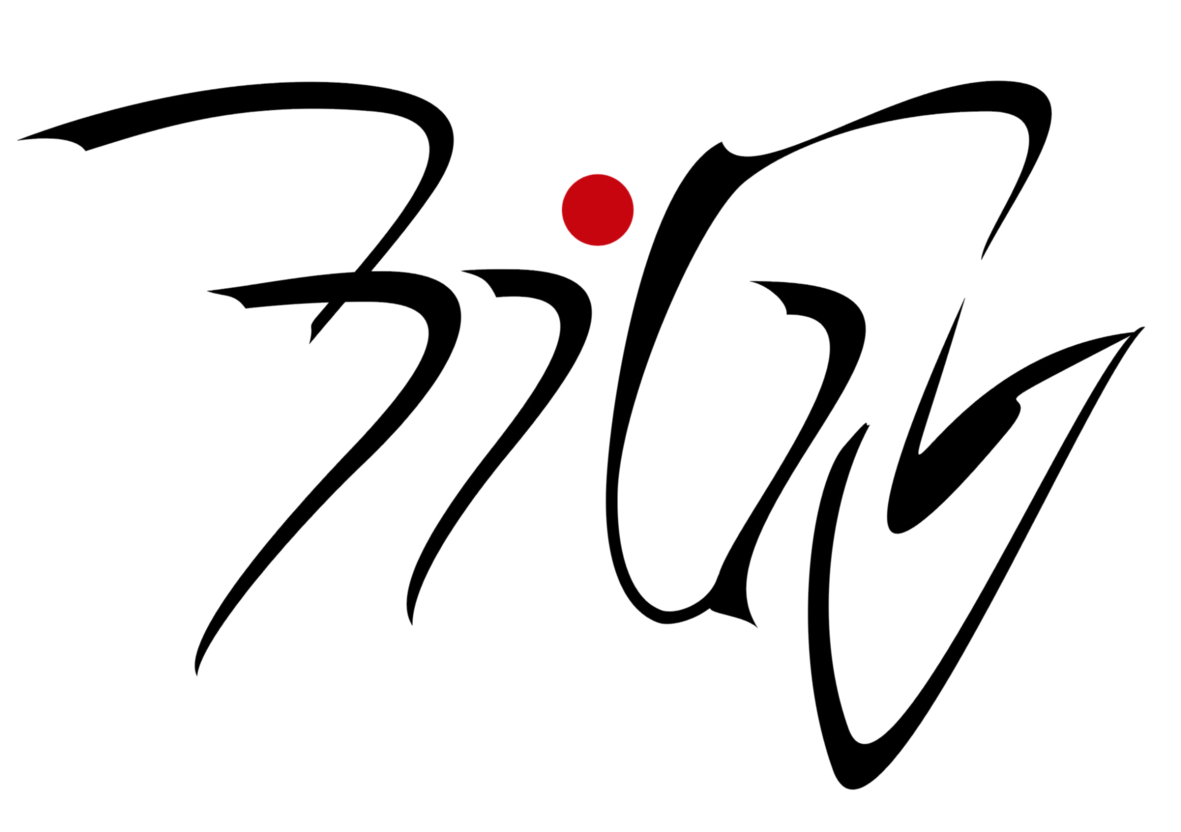 _____________________________________POZNÁVEJ SVÉ TĚLO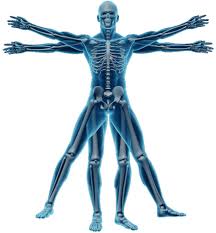 Projekt tělesné výchovyCÍL PROJEKTU: Zjištění vlivu tělesné zátěže na naše tělesné funkce, tělesnou a duševní zdatnost. 

PRŮBĚH: Začátku testování bude předcházet dotazník a měření základních tělesných parametrů. Následně proběhne testování motorických, vytrvalostních a silových schopností. V rámci projektu se seznámíte s netradičními hrami. Testování bude zdokumentováno v písemné podobě a zakončeno vyhodnocením, které si účastník odnese.TÉMATA PROJEKTUMěření základní tělesných hodnot, vypočet BMI a jejich přínos.Důležitost doplňování a druhu tekutin při zátěži.  Zjištění krevního tlaku před, při a po zátěži Měření tepové frekvence v určitých situacích a její význam.S SEBOU: oblečení a boty do tělocvičny, ručník, psací potřeby, pití POČET STUDENTŮ: 20GARANT PROJEKTU: Mgr. Jiří Schejbal